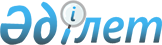 О внесении изменений в решение акима Коржинкольского сельского округа от 18 ноября 2008 года № 11 "О наименовании составных частей населенного пункта села Лесное Коржинкольского сельского округа"Решение акима Коржинкольского сельского округа Федоровского района Костанайской области от 28 мая 2014 года № 7. Зарегистрировано Департаментом юстиции Костанайской области 1 июля 2014 года № 4901

      В соответствии с Законом Республики Казахстан от 21 января 2013 года "О внесении изменений и дополнений в некоторые законодательные акты Республики Казахстан по вопросам ономастики" аким Коржинкольского сельского округа РЕШИЛ:



      1. Внести в решение акима Коржинкольского сельского округа от 18 ноября 2008 года № 11 "О наименовании составных частей населенного пункта села Лесное Коржинкольского сельского округа" (зарегистрировано в Реестре государственной регистрации нормативных правовых актов за № 9-20-104, опубликовано 1 января 2009 года в газете "Федоровские новости") следующие изменения:



      в заголовке решения и по всему тексту на государственном языке слова "селолық", "селоның", "селосы" заменить соответственно "ауылдық", "ауылының", "ауылы";



      в приложении к указанному решению внести изменения по всему тексту на государственном языке: слова "селоның", "селолық" заменить соответственно "ауылының", "ауылдық";

      текст на русском языке не изменяется.



      2. Контроль за исполнением настоящего решения оставляю за собой.



      3. Настоящее решение вводится в действие по истечении десяти календарных дней после дня его первого официального опубликования.      Аким Коржинкольского

      сельского округа                           Е. Абдурахманов
					© 2012. РГП на ПХВ «Институт законодательства и правовой информации Республики Казахстан» Министерства юстиции Республики Казахстан
				